Payment PlanMilestone number Number of Units*              1	2	3	4	5	6	7	8	9	10	11	12	13	14	15	16	17	181	1	1	1	1	1	1	1	1	1	2	2	Apprentice name     	Qualification level      								Qualification Title     				MA framework   	SCQF level 	Total Number of Units* 14 (As referred to in the payment plan ROP Matrix)1 of 3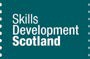  Subject AreaROP Matrix NoDate progress confirmedPortfolio Reference Number -PRN Milestone numberClaimed dateApprentice signatureDateAssessor SignatureAssessor NameDateSubject AreaROP Matrix NoDate progress confirmedPortfolio Reference Number -PRN Milestone numberClaimed dateApprentice signatureDateAssessor SignatureAssessor NameDate